                                                                 ПРОЕКТ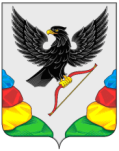 АДМИНИСТРАЦИЯ МУНИЦИПАЛЬНОГО РАЙОНА «НЕРЧИНСКИЙ РАЙОН» ЗАБАЙКАЛЬСКОГО КРАЯ ПОСТАНОВЛЕНИЕ                  2019 года                                                                         №  г. НерчинскО внесении изменений в постановление администрации муниципального района «Нерчинский район» «Об  утверждении Положения о порядке взаимодействия органов местного самоуправления с уголовно-исполнительной инспекцией при отбывании осужденными наказания в виде обязательных,  исправительных работ, определения перечня предприятий, организаций и установления квоты в организациях и поселениях муниципального района «Нерчинский район» лицам для отбытия наказания осужденными к обязательным и исправительным работам» от 24 октября 2011 года № 55          В соответствии со статьей 50 УК Российской Федерации администрация муниципального района «Нерчинский район» постановляет:          1. Утвердить приложение № 2 в постановление администрации муниципального района «Нерчинский район» «Об  утверждении Положения о порядке взаимодействия органов местного самоуправления с уголовно-исполнительной инспекцией при отбывании осужденными наказания в виде обязательных,  исправительных работ, определения перечня предприятий, организаций и установления квоты в организациях и поселениях муниципального района «Нерчинский район» лицам для отбытия наказания осужденными к обязательным и исправительным работам» от 24 октября 2011 года № 55 (прилагается).2. Признать утратившим силу приложение № 2 постановления администрации муниципального района «Нерчинский район» «Об  утверждении Положения о порядке взаимодействия органов местного самоуправления с уголовно-исполнительной инспекцией при отбывании осужденными наказания в виде обязательных,  исправительных работ, определения перечня предприятий, организаций и установления квоты в организациях и поселениях муниципального района «Нерчинский район» лицам для отбытия наказания осужденными к обязательным и исправительным работам» от 24 октября 2011 года № 55, утвержденного постановлением администрации муниципального района «Нерчинский район»  от 15 мая 2018 года № 72.3. Настоящее постановление опубликовать на официальном сайте администрации муниципального района «Нерчинский район» в информационно-телекоммуникационной сети «Интернет».4.  Настоящее постановление вступает в силу со дня его официального опубликования. Глава муниципального района «Нерчинский район»                                                              Р.В. Сенотрусов ПРИЛОЖЕНИЕ № 2УТВЕРЖДЕНОпостановлением администрациимуниципального района«Нерчинский район»                    от  «  »    _______      2019 года  № Изменения в постановление администрации муниципального района «Нерчинский район» « Об  утверждении Положения о порядке взаимодействия органов местного самоуправления с уголовно-исполнительной инспекцией при отбывании осужденными наказания в виде обязательных,  исправительных работ, определения перечня предприятий, организаций и установления квоты в организациях и поселениях муниципального района «Нерчинский район» лицам для отбытия наказания осужденными к обязательным и исправительным работам» от 24 октября 2011 года № 55Приложение № 2 изложить в новой редакции:- ООО «УК «Ритм-Нерчинск»- ООО «Благоустройство»- МУП «ЖЭК»;- МУП «Конезавод»;- ГУСО НКЦСОН «Гарант» (филиал «Нерчинский ДИПИ»);- ГУЗ «Нерчинская ЦРБ»;- Обособленные подразделения ГУЗ «Нерчинская ЦРБ»:- участковая больница с. Олинск;- участковая больница с. Зюльзя;- амбулатория с. Пешково.                     _____________________________